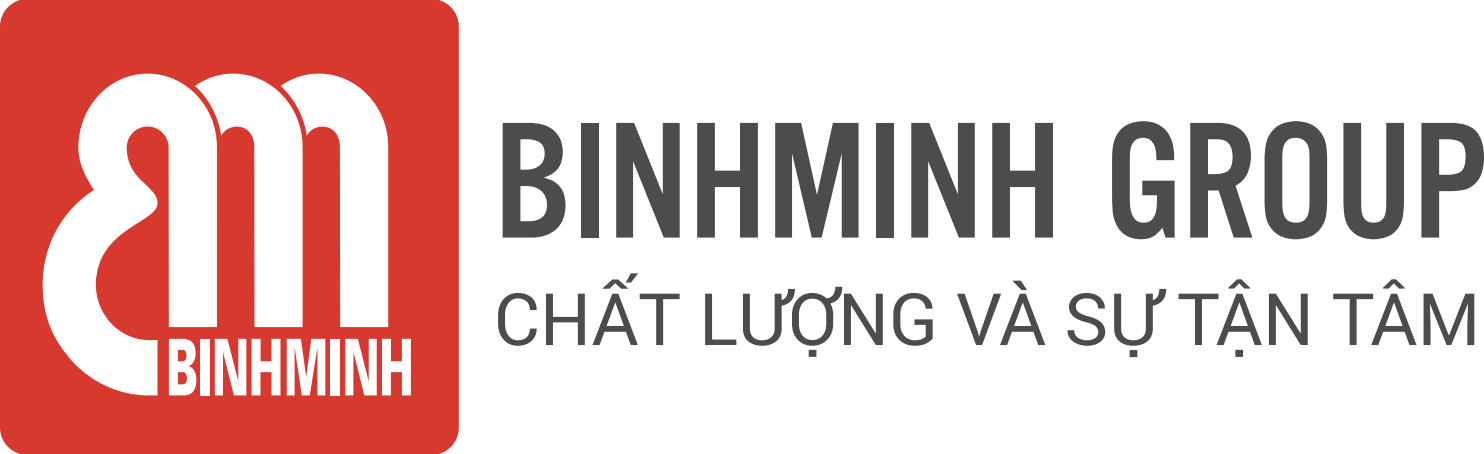 NỘI DUNG BÀI HỌC TUẦN 5 – LỚP 2(02/10/2023 – 06/10/2023)CHƯƠNG TRÌNH BỔ TRỢ TIẾNG ANH VỚI GVNNCác ba/mẹ và các con học sinh thân mến, Các ba/mẹ vui lòng xem bảng dưới đây để theo dõi nội dung học tập tuần này của các con nhé!UNIT 0: GETTING STARTEDSách: Explore Our World 2 –  Student book (SB)               Explore Our World 2 –  Work book (WB)* Ghi chú:  Các con học thuộc từ vựng.Luyện nói từ vựng và cấu trúc.Khuyến khích các con viết từ mới mỗi từ 2 dòng ở nhà.Trân trọng cảm ơn sự quan tâm, tạo điều kiện của các Thầy/Cô và Quý Phụ huynh trong việc đồng hành cùng con vui học!TiếtNội dung bài  họcSách Bài tập(Work Book)  9Student’s Book – Trang 07, 09I. Ôn tập/ Review: - red (đỏ), blue (xanh da trời), green (xanh lá cây), yellow (màu vàng), brown (màu nâu)- a book (một cuốn sách), a chair (một cái ghế), a desk (một cái bàn), a doll (một con búp bê), a robot (một con rô bốt), a teddy bear (một chú gấu bông), a pen (một cái bút mực), a crayon (một cái bút màu)II. Cấu trúc câu/ Structure:It’s a blue book. (Đó là một cuốn sách màu xanh)            A + color + thing. III. Chant/ Vè: Stand up: /s/ stand                  /ʌ/: up                   Ss, Uu   10Student’s Book – Trang 09I. Ôn tập/ Review: - black (màu đen), white (màu trắng), pink (màu hồng), purple (màu tím),orange (màu cam).- a car (một chiếc xe ô tô), a truck (một chiếc xe tải), a kite (một chiếc diều), a teddybear (một chú gấu bông) .II. Cấu trúc câu/ Structure:How many + color + ____s? (Có bao nhiêu màu sắc ___?)- One (một)- Three. (ba)